Фронтовой приказ№: 694/н от: 06.11.1944 
Издан: АДД /Архив: ЦАМОфонд: 33опись: 690306ед.хранения: 827№ записи: 42645276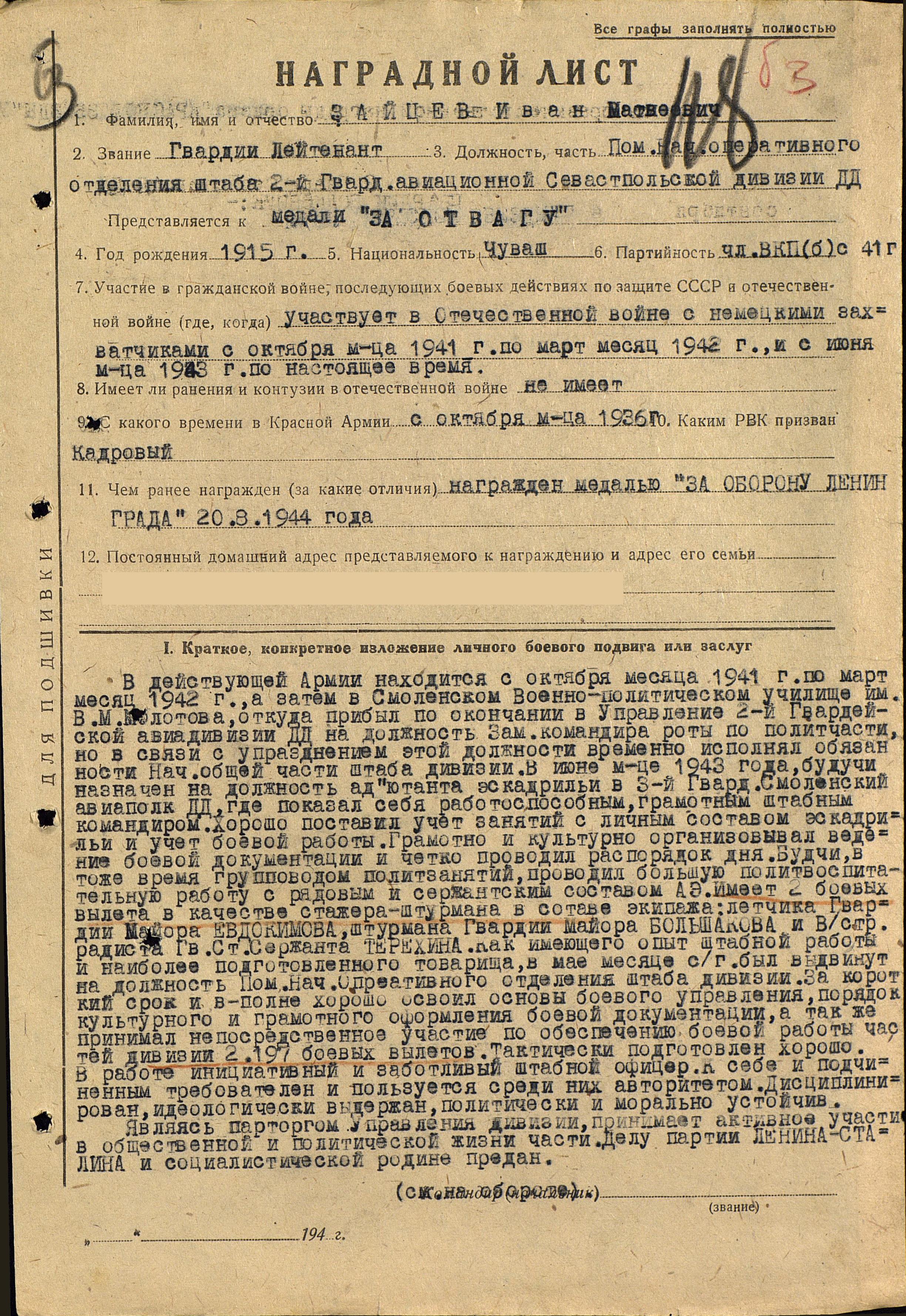 